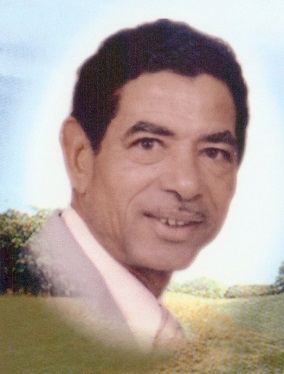 Sponsor/Contributor FormSaturday, June 1, 2024LinRick Golf Course356 Camp Ground RoadColumbia, SC 29203(803) 754-6331Thank You For Your Support!$100	Sponsorship (please provide a business card or name for memorial)Business or Memorial name will be prominently displayed on one of 18 greens or tee boxes$100	Sponsorship (please provide a business card or name for memorial)Business or Memorial name will be prominently displayed on one of 18 greens or tee boxes$ 75	Contribution to sponsor a player:  													(Player’s name or write “anyone”)$ 75	Contribution to sponsor a player:  													(Player’s name or write “anyone”)$ 			 Donation:	Your contribution is greatly appreciated.$ 			 Donation:	Your contribution is greatly appreciated.Business Name orDonor’s Name orIn Memory Of:Business Name orDonor’s Name orIn Memory Of:Contact PErson orSponsor’s Name:Contact PErson orSponsor’s Name:Phone Number:Phone Number:Address:Address:email:email: